American  Association of University WomenMembership Form 2015-16 Easton, MD Branch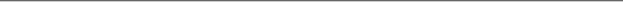 Name:   	Spouse name:  	Address:  	City:  	State:  	Zip:  	  Phone (H):  	 (Cell): ___       ________________E-mail ):  	___________________________________________________________EducationMembership in AAUW is open to any graduate holding an associate or equivalent, baccalaureate, or higher degree from a regionally accredited institution. Student aﬃliates are enrolled in an associate's or a bachelor's degree program at an accredited two- or four-year institution.College or University.___________________________  City, State _______________  Year Graduated; Degree	                                                               Occupation:             Membership is for the period July 1, 2015-June 30, 2016.  	 Branch Member: $69 ($49 National Assoc., $10 State, $10 Branch) 	 Life Member: $20 ($10 State, $10 Branch) 	 Student Affiliate Member: $28 ($23 Assoc., $5 State,)              Honorary 50 Year Member: $0Mail the form and your check, made payable to Easton, MD Branch-AAUW,(write "membership" in the memo line), to:Mettah Kollmann7600 Easton Club Drive, Easton, MD 21601The American Association of University Women advances equity for all women and girls through advocacy, education, philanthropy and research. The AAUW's Educational Foundation provides funds to advance education, research and self-development for women and to foster equity and positive societal change. The AAUW's Legal Advocacy Fund provides funding and a support system for women seeking judicial redress for sex discrimination.   In   principal   and   practice,   AAUW   values   and   seeks   a   diverse membership. There shall be no barriers to full participation to this organization on the basis of gender, race, creed, age, sexual orientation, national origin or disability.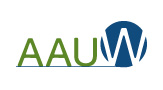 